	В целях системной поддержки и повышения качества жизни граждан старшего поколения, создания условий для активного долголетия и благополучия лиц пожилого возраста, а также мотивации к ведению здорового образа жизни среди работников образовательной системы и обучающихся президиум Саратовской областной организации Профессионального союза работников народного образования и науки РФ постановляет:	1.Утвердить областную Программу действий Саратовской областной организации Профессионального союза работников народного образования и науки РФ в рамках реализации Федерального проекта «Старшее поколение».	2.Председателям первичных и территориальных организаций Профсоюза совместно с Советами ветеранов педагогического труда и профсоюзного актива:	- оказывать содействие в вопросах защиты социальных, экономических, юридических и иных прав лицам старше трудоспособного возраста, являющимися членами Общероссийского Профсоюза образования;	- изучать и распространять среди молодежи накопленный опыт педагогической и профсоюзной работы;	- ежегодно проводить рейд «Как живешь, старшее поколение?»;	- проводить работу по нравственно-патриотическому воспитанию учащихся и студентов;	- организовывать не реже 1 раза в квартал публикацию материалов в средствах массовой информации об учительских династиях, ветеранах педагогического труда и профсоюзного актива;	- активнее использовать возможности волонтерского движения для оказания помощи и поддержки лиц преклонного возраста, одиноко проживающих и находящихся в трудной жизненной ситуации.	3.Контроль за выполнением данного постановления оставляю за собой.Председатель				        				Н.Н.Тимофеев ПРОГРАММАдействий Саратовской областной организации Профессионального союза работников народного образования и науки РФ в рамках реализации Федерального проекта «Старшее поколение»		Паспорт ПрограммыНаименование программы.	     Программа действий Саратовской областной					     организации Профессионального союза ра-					     ботников народного образования и науки РФ					     в рамках реализации Федерального проекта					     «Старшее поколение»	Срок реализации Программы   2022 – 2024 г.г.Заказчики и разработчики	       Комитет  Саратовской областной организа-Программы				       ции Общероссийского Профсоюза образо-					       вания, территориальные организации  Обще					       российского Профсоюза образования		Цели и задачи Программы:	- оказание содействия в повышении качества жизни и благополучия лиц старшего поколения, создание условий для активного долголетия;	- использование инновационных форм социального и медицинского обслуживания, повышение их качества и доступности для пожилых людей;	- способствовать активному вовлечению лиц старшего поколения в жизнь общества и Профсоюза;	- содействие укреплению связей между поколениями и развитию устойчивой ориентации на уважительное отношение молодежи к людям старшего поколения;	- содействие в организации досуга, отдыха и оздоровления неработающих пенсионеров – членов Профсоюза.		Объёмы и источники обеспечения ПрограммыОбщий объём финансового обеспечения, необходимого для реализации Программы, составляет 82292,2 тыс.руб., в том числе:I.Содержание проблемы и обоснование необходимости её решения программными методами	Федеральный проект «Старшее поколение», в рамках которого разработана Программа Саратовской областной организации Общероссийского Профсоюза образования, направлен на создание условий для активного долголетия, качественной жизни граждан пожилого возраста, мотивации к ведению молодым и старшим поколениями здорового образа жизни.	Данная проблема актуальна и для Саратовской области.	По результатам мониторинга, проведенного областной организацией Общероссийского Профсоюза образования, в 2021 году в области проживает 17217 пенсионеров от образования, в том числе 8968 человек продолжают работать, 8249 пенсионеров находятся на заслуженном отдыхе.	В нашем регионе проживают 1685 одиноких людей, ранее работавших в образовании, из них, по итогам опроса, 261 одиноко проживающий педагог-пенсионер нуждается в разных видах помощи.	В области проживает 119 людей старшего поколения, связанных в прошлом с образованием, в возрасте 90 лет и старше, два ветерана отметили свой вековой юбилей.	Основной целью социальной поддержки пожилых людей должно стать обеспечение им возможности войти в новую систему социальных связей и отношений, сохраняя и используя их интеллектуальный, трудовой и личностный потенциал.	В этих целях первичным и территориальным организациям Профсоюза необходимо активнее включиться в работу по реализации областной Программы по старшему поколению.II.Основные направления Программы	I.Организационное направление:	- активизация работы ассоциации ветеранов педагогического труда и профсоюзного актива Саратовской областной организации Общероссийского Профсоюза образования;	- ежегодное проведение рейда «Как живешь, старшее поколение?»;	- создание и постоянное обновление электронного банка данных о лицах старшего поколения;	- составление и уточнение списка членов Профсоюза, прекративших трудовую деятельность в связи с выходом на пенсию, по состоянию на 1 сентября;	- организация деятельности по вовлечению лиц пенсионного возраста в отраслевой Профсоюз.	II.Образовательное направление	(поддержка активной жизненной позиции у лиц старшего поколения)	- установить тесную связь между Советом молодых и Советом ветеранов педагогического труда под девизом: «Молодые – ветеранам, ветераны – молодым»;	- организовать сетевое взаимодействие и обмен педагогическим опытом между вышедшими на пенсию педагогами, членами Профсоюза, и молодыми педагогами;	- подготовить силами ветеранов-педагогов серию практических заданий и методических советов для начинающих педагогов;	- организовать выездные лекции, мастер-классы неработающих пенсионеров для молодых педагогов с целью обмена опытом;	- проводить не реже 1 раза в год встречи неработающих пенсионеров и молодых педагогов;	- организовать совместно с Пенсионным фондом целевые семинары по изучению действующего пенсионного законодательства.	III.Социальное направление	- активнее развивать волонтерское движение для оказания всесторонней и необходимой помощи лицам преклонного возраста и, прежде всего, одиноко проживающим пенсионерам;	- ввести День волонтёра;	- оказывать помощь в безвозмездной транспортировке лиц старшего поколения, оказавшихся в трудной жизненной ситуации, проживающих в отдаленных селах или районов, для  проведения медицинской диагностики;	- оказывать бесплатную юридическую помощь лицам старшего поколения, если они являются членами Профсоюза;	- предусмотреть 1 раз в год остро нуждающимся ветеранам – членам Профсоюза - выделение компенсационной поддержки на оплату лекарственных препаратов в размере не менее 1000 рублей;	- оказывать единоразовую поддержку членов Профсоюза при выходе на пенсию;	- установить звание «Почетный член профсоюзной организации» (первичной, территориальной, областной) перед уходом на пенсию членов Профсоюза.	IV.Оздоровительное направление	- председателям территориальных и первичных организаций Профсоюза выйти с предложением в областную организацию Общероссийского Профсоюза образования о включении лиц, остро нуждающихся в высокопрофессиональной медицинской помощи, в договор добровольного медицинского страхования;	- включать в списки на оздоровление членов Профсоюза в пансионатах Черноморского побережья ветеранов педагогического труда;	- проводить разъяснительную работу по оздоровлению членов Профсоюза в областных и республиканских санаториях по льготным профсоюзным путевкам;	- активнее вовлекать пенсионеров в оздоровительные группы здоровья и Центры здоровья на льготной или безвозмездной основе;	- организовывать спортивные мероприятия с лицами старшего поколения.	V.Культурно-массовое направление	- вовлекать лиц старшего поколения в работу клубов по интересам, в самодеятельные творческие коллективы;	- проводить конкурс «Красота элегантного возраста»;	- организовывать для лиц вышеуказанной возрастной категории экскурсии, туры выходного дня, творческие встречи с интересными людьми;	- оказывать внимание в праздничные дни и юбилейные даты;	- поздравления с днем рождения.III.Обеспечение Программы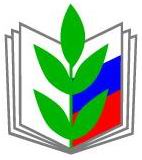 ПРОФЕССИОНАЛЬНЫЙ СОЮЗ РАБОТНИКОВ НАРОДНОГО ОБРАЗОВАНИЯ И НАУКИ РОССИЙСКОЙ ФЕДЕРАЦИИСАРАТОВСКАЯ ОБЛАСТНАЯ ОРГАНИЗАЦИЯ ПРОФЕССИОНАЛЬНОГО СОЮЗА РАБОТНИКОВ НАРОДНОГО ОБРАЗОВАНИЯ И НАУКИ РОССИЙСКОЙ ФЕДЕРАЦИИ(САРАТОВСКАЯ ОБЛАСТНАЯ ОРГАНИЗАЦИЯ «ОБЩЕРОССИЙСКОГО ПРОФСОЮЗА ОБРАЗОВАНИЯ»)ПРЕЗИДИУМПОСТАНОВЛЕНИЕПРОФЕССИОНАЛЬНЫЙ СОЮЗ РАБОТНИКОВ НАРОДНОГО ОБРАЗОВАНИЯ И НАУКИ РОССИЙСКОЙ ФЕДЕРАЦИИСАРАТОВСКАЯ ОБЛАСТНАЯ ОРГАНИЗАЦИЯ ПРОФЕССИОНАЛЬНОГО СОЮЗА РАБОТНИКОВ НАРОДНОГО ОБРАЗОВАНИЯ И НАУКИ РОССИЙСКОЙ ФЕДЕРАЦИИ(САРАТОВСКАЯ ОБЛАСТНАЯ ОРГАНИЗАЦИЯ «ОБЩЕРОССИЙСКОГО ПРОФСОЮЗА ОБРАЗОВАНИЯ»)ПРЕЗИДИУМПОСТАНОВЛЕНИЕПРОФЕССИОНАЛЬНЫЙ СОЮЗ РАБОТНИКОВ НАРОДНОГО ОБРАЗОВАНИЯ И НАУКИ РОССИЙСКОЙ ФЕДЕРАЦИИСАРАТОВСКАЯ ОБЛАСТНАЯ ОРГАНИЗАЦИЯ ПРОФЕССИОНАЛЬНОГО СОЮЗА РАБОТНИКОВ НАРОДНОГО ОБРАЗОВАНИЯ И НАУКИ РОССИЙСКОЙ ФЕДЕРАЦИИ(САРАТОВСКАЯ ОБЛАСТНАЯ ОРГАНИЗАЦИЯ «ОБЩЕРОССИЙСКОГО ПРОФСОЮЗА ОБРАЗОВАНИЯ»)ПРЕЗИДИУМПОСТАНОВЛЕНИЕПРОФЕССИОНАЛЬНЫЙ СОЮЗ РАБОТНИКОВ НАРОДНОГО ОБРАЗОВАНИЯ И НАУКИ РОССИЙСКОЙ ФЕДЕРАЦИИСАРАТОВСКАЯ ОБЛАСТНАЯ ОРГАНИЗАЦИЯ ПРОФЕССИОНАЛЬНОГО СОЮЗА РАБОТНИКОВ НАРОДНОГО ОБРАЗОВАНИЯ И НАУКИ РОССИЙСКОЙ ФЕДЕРАЦИИ(САРАТОВСКАЯ ОБЛАСТНАЯ ОРГАНИЗАЦИЯ «ОБЩЕРОССИЙСКОГО ПРОФСОЮЗА ОБРАЗОВАНИЯ»)ПРЕЗИДИУМПОСТАНОВЛЕНИЕ
«21» июня  2022 г.
г. Саратов
г. Саратов
№17Об утверждении областной Программы «Старшее поколение»Об утверждении областной Программы «Старшее поколение»ГодыВсего средств(тыс.руб.)За счет средств областной организации тыс.руб.За счет средств областной организации тыс.руб.За счет средств первичных и территориальных организацийтыс.руб.За счет привлеченных средств тыс. руб.20222585,3669,6669,61252,5663,220232784,5755,1755,11339,4690,020242922,4818,5818,51390,9713Ожидаемые конечные результатыреализации ПрограммыОжидаемые конечные результатыреализации ПрограммыОжидаемые конечные результатыреализации Программы1.Ветераны педагогического труда и профсоюзной деятельности будут окружены большим вниманием со стороны профсоюзных организаций разного уровня к своему социальному положению и тем самым ощущать их долговременную помощь и поддержку.2.Отработанная структура и схема взаимосвязи ветеранов педагогического профсоюзного труда и молодых педагогов позволит ветеранам – членам Профсоюза – вести активный образ жизни, что является важным шагом на пути к долголетию.3.В результате активной работы профсоюзных организаций по оздоровлению членов Профсоюза не менее 30% ветеранов областной организации Общероссийского Профсоюза образования ежегодно будут укреплять свое здоровье в областных и республиканских санаториях и пансионатах.4.Для более 60% ветеранов – членов Профсоюза будет организован досуг и участие в клубах по интересам.5.В результате -  количество ветеранов педагогического и профсоюзного труда – членов Профсоюза увеличится на 40%. 1.Ветераны педагогического труда и профсоюзной деятельности будут окружены большим вниманием со стороны профсоюзных организаций разного уровня к своему социальному положению и тем самым ощущать их долговременную помощь и поддержку.2.Отработанная структура и схема взаимосвязи ветеранов педагогического профсоюзного труда и молодых педагогов позволит ветеранам – членам Профсоюза – вести активный образ жизни, что является важным шагом на пути к долголетию.3.В результате активной работы профсоюзных организаций по оздоровлению членов Профсоюза не менее 30% ветеранов областной организации Общероссийского Профсоюза образования ежегодно будут укреплять свое здоровье в областных и республиканских санаториях и пансионатах.4.Для более 60% ветеранов – членов Профсоюза будет организован досуг и участие в клубах по интересам.5.В результате -  количество ветеранов педагогического и профсоюзного труда – членов Профсоюза увеличится на 40%. 1.Ветераны педагогического труда и профсоюзной деятельности будут окружены большим вниманием со стороны профсоюзных организаций разного уровня к своему социальному положению и тем самым ощущать их долговременную помощь и поддержку.2.Отработанная структура и схема взаимосвязи ветеранов педагогического профсоюзного труда и молодых педагогов позволит ветеранам – членам Профсоюза – вести активный образ жизни, что является важным шагом на пути к долголетию.3.В результате активной работы профсоюзных организаций по оздоровлению членов Профсоюза не менее 30% ветеранов областной организации Общероссийского Профсоюза образования ежегодно будут укреплять свое здоровье в областных и республиканских санаториях и пансионатах.4.Для более 60% ветеранов – членов Профсоюза будет организован досуг и участие в клубах по интересам.5.В результате -  количество ветеранов педагогического и профсоюзного труда – членов Профсоюза увеличится на 40%. Система организации контроля за исполнением ПрограммыСистема организации контроля за исполнением ПрограммыСистема организации контроля за исполнением ПрограммыОтветственным органом по контролю за реализацией Программы является президиум областной организации Общероссийского Профсоюза образования, который:- ежегодно, в августе-сентябре, проводит рейд «Как живешь, старшее поколение?»;- ежемесячно изучает ситуацию по данному вопросу не менее чем в трех территориальных организациях.Ответственным органом по контролю за реализацией Программы является президиум областной организации Общероссийского Профсоюза образования, который:- ежегодно, в августе-сентябре, проводит рейд «Как живешь, старшее поколение?»;- ежемесячно изучает ситуацию по данному вопросу не менее чем в трех территориальных организациях.Ответственным органом по контролю за реализацией Программы является президиум областной организации Общероссийского Профсоюза образования, который:- ежегодно, в августе-сентябре, проводит рейд «Как живешь, старшее поколение?»;- ежемесячно изучает ситуацию по данному вопросу не менее чем в трех территориальных организациях.Содержание мероприятийЕдини-ца измере-ния2022 год2022 год2022 год2022 год2023 год2023 год2023 год2023 год2024 год2024 год2024 год2024 годСодержание мероприятийЕдини-ца измере-ниявсего сред-ва областной организ.сред-ва террит.и  первич. организ.привлеченные сред-вавсегосред-ва област. орган.сред-ва террит. и первич. организ.привлеченные сред-вавсегосред-ва област. орган.сред-ва террит. и первич орган.Прив-леченные сред-ва 1.Организационное направление1.Организационное направление1.Организационное направление1.Организационное направление1.Организационное направление1.Организационное направление1.Организационное направление1.Организационное направление1.Организационное направление1.Организационное направление1.Организационное направление1.Организационное направление1.Организационное направление1.Организационное направление1.Организационное направление1.1.Проведение рейда «Как живешь, старшее поколение?»тыс.руб.17,25,511,7-17,25,511,7-18,26,012,2-1.2.Обновление электронного банка данных о лицах старшего возраста.тыс.руб.22,53,019,5-22,53,019,5-25,03,022,0-                   Итого:39,78,531,2-39,78,531,2-43,29,034,2-2.Образовательное направление2.Образовательное направление2.Образовательное направление2.Образовательное направление2.Образовательное направление2.Образовательное направление2.Образовательное направление2.Образовательное направление2.Образовательное направление2.Образовательное направление2.Образовательное направление2.Образовательное направление2.Образовательное направление2.Образовательное направление2.Образовательное направление2.1.Организация сетевого взаимодействия между Советами молодых педагогов и Советами ветеранов педагогического труда.тыс.руб.85,839,046,8-103,046,856,2-105,247,857,4-2.2.Организация лекций, семинаров, мастер-классов по обмену опытом ветеранов педагогического труда.тыс.руб.55,213,518,523,261,215,221,025,072,420,124,328,02.3.Встречи неработающих пенсионеров и молодых педагогов.тыс.руб.74,615,6392074,615,6392074,615,639202.4.Целевые семинары по изучению пенсионного законодательства.тыс.руб.4717--1919--2121--2.5.Акция «Интернет-ликбез» для ветеранов педагогического труда.тыс.руб.70,01520357015203570152035                   Итого:302,6100,1124,378,2327,8111,6136,280343,2119,5140,7833.Социальное направление3.Социальное направление3.Социальное направление3.Социальное направление3.Социальное направление3.Социальное направление3.Социальное направление3.Социальное направление3.Социальное направление3.Социальное направление3.Социальное направление3.Социальное направление3.Социальное направление3.Социальное направление3.Социальное направление3.1.Развитие волонтерского движения.тыс.руб.7515303075153030751530303.2.Оказывать юридическую помощь лицам старшего поколения.тыс.руб.6,06,0--10,010,0--15,015,0--3.3.Компенсационная поддержка на оплату лекарственных препаратов.тыс.руб.1070,0220,0730,0120,01120240,0760,01201140250,0770,0120,03.4.Установить поддержку лиц, награжденных званием «Почетный член профсоюзной организации»тыс.руб.17012050-22014080-25016090-3.5.Содействие проведению медицинской диагностики ветеранов труда.тыс.руб.702030207020302070203020                 Итого1391,0381840170149542590017015504609201704.Оздоровительное направление4.Оздоровительное направление4.Оздоровительное направление4.Оздоровительное направление4.Оздоровительное направление4.Оздоровительное направление4.Оздоровительное направление4.Оздоровительное направление4.Оздоровительное направление4.Оздоровительное направление4.Оздоровительное направление4.Оздоровительное направление4.Оздоровительное направление4.Оздоровительное направление4.Оздоровительное направление4.1.Включения в областной договор добровольного медицинского страхования ветеранов педагогического труда.тыс.руб.9720176097201760972017604.2.Содействие оздоровлению ветеранов педагогического труда в пансионатах  и санаториях.тыс.руб.1151525751151525751151525754.3.Вовлечение  ветеранов педагогического труда в Центры здоровья.тыс.руб.95-158095-158095-15804.4.Организация спортивных мероприятий с лицами старшего возраста.тыс.руб.105203550130304060154354970                  Итого:41255922654376597275461701062855.Культурно-массовое направление5.Культурно-массовое направление5.Культурно-массовое направление5.Культурно-массовое направление5.Культурно-массовое направление5.Культурно-массовое направление5.Культурно-массовое направление5.Культурно-массовое направление5.Культурно-массовое направление5.Культурно-массовое направление5.Культурно-массовое направление5.Культурно-массовое направление5.Культурно-массовое направление5.Культурно-массовое направление5.Культурно-массовое направление5.1.Вовлечение  лиц старшего возраста в клубы по интересам, самодеятельные творческие коллективы.тыс.руб.125-4580140-5090150-60905.2.Проведение  конкурса «Красота  элегантного возраста».тыс.руб.705020-806020-957025-5.3.Проведение смотров художественной самодеятельности с ветеранами труда.тыс.руб.1306045251507050301657550405.4.Организация экскурсий,  творческих встреч, празднование юбилеев.тыс.руб.115155545115155545115155545                     Итого:440125165150485145175165525160190175                           Всего2585,3669,61252,5663,22784,5755,11339,4690,02922,4818,51390,9713